SAMEDI 10 FEVRIER 2018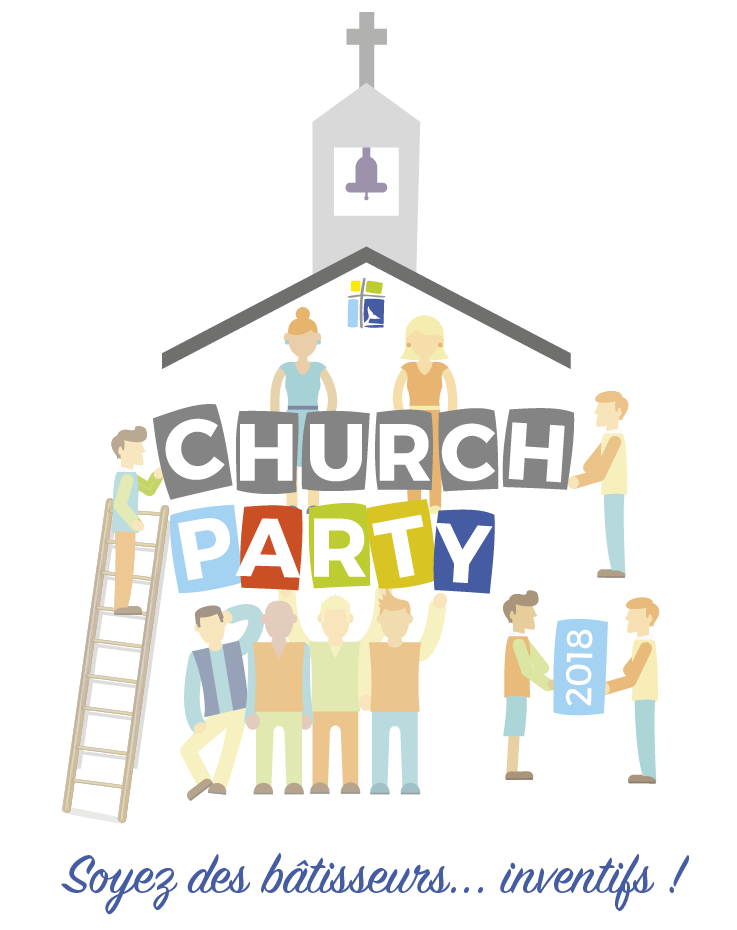 La Communauté Paroissiale vous invite à participer à un diner suivi d’une soirée festive, afin de mieux nous connaitre et d’accueillir les nouveaux arrivants.Le Père Benoît Chevalier et l’équipe organisatrice vous y attendent nombreux !Organisation de la soirée : * Nous nous retrouverons pour diner par groupe de 8 convives chez une famille. * La veille vous recevrez un message vous indiquant chez qui vous rendre pour le dîner. * Nous nous rejoindrons tous après le dîner aux Anciennes Ecuries pour partager un dessert. LIBRE PARTICIPATION AUX FRAIS (Des corbeilles seront disposées à l’entrée de la salle)……………………………………………………………………………………………………………………………………COUPON-REPONSE  
à envoyer le plus tôt possible avant le 3 février 2018 pour valider votre participation Soit par mail: faire un copier/coller du coupon réponse, le remplir et le renvoyer par mail churchparty2018@gmail.com  Si vraiment vous n’aimez pas le mail, par courrier à : Marie-Camille Lucas, 5 rés. La Gaillarderie – 78590 Noisy le RoiNom : 				Prénoms :  Adresse :  Téléphone :  e-mail (distinctement svp) :J’ai (nous avons) entre :     	  25 et 35 ans   	  35 et 45 ans	         45 et 60 ans       	60 ans et + Souhaitez-vous être particulièrement accueilli ?    OUI          NON Je (nous) participerai (ons) à cette soirée et :  Je (nous) pourrai (ons) recevoir pour le diner et prévoir un apéritif pour 8 personnes maximum (+ boissons): Je (nous) préfère (ons) recevoir sous forme de diner assis  Je (nous) préfère (ons) recevoir sous forme d’apéritif dinatoire Je (nous) préférai (ons) être invité(s) et  apporterai (ons) un plat (sucré ou salé, cela vous sera précisé dans la semaine précédant la Church Party) pour 8 personnes et une ch’tite bouteille de vin !Sauf avis contraire, j’accepte que les photos prises lors de la soirée soient utilisées dans les médias de la paroisse  Pour tout renseignement, contactez : Marie-Camille Lucas 06 71 20 19 75